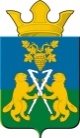 ДУМА	Ницинского сельского поселения	Слободо – Туринского муниципального районаСвердловской областипятого созываРЕШЕНИЕот 29 марта 2024 г.                                                                                          № 130                                                          с.НицинскоеО результатах опроса граждан на территории Ницинского сельского поселения         В соответствии со статьёй 15 Положения «О порядке назначения и проведения опроса граждан на территории Ницинского сельского поселения», утверждённого Решением Думы Ницинского сельского поселения от 29.09.2023 №83, заслушав информацию председателя комиссии по проведению опроса граждан на территории Ницинского сельского поселения Т.А.Кузевановой о результатах опроса «О выборе эскиза памятника воинам-односельчанам защитникам Отечества», проведённого администрацией Ницинского сельского поселения, Дума Ницинского сельского поселения РЕШИЛА:Утвердить протокол опроса (прилагается).2. Рекомендовать главе Ницинского сельского поселения учесть мнение населения, выявленное в ходе опроса, при принятии решения о благоустройстве территории памятника.3. Настоящее Решение опубликовать в печатном средстве массовой информации Думы и Администрации Ницинского сельского поселения «Информационный вестник Ницинского сельского поселения», разместить на официальном сайте Ницинского сельского поселения в информационно-телекоммуникационной сети Интернет (www.nicinskoe.ru).4. Контроль за исполнением Решения возложить на комиссию по социальной политике (Н.В. Сергеева).Председатель ДумыНицинского сельского поселения:______И.В.Зырянова